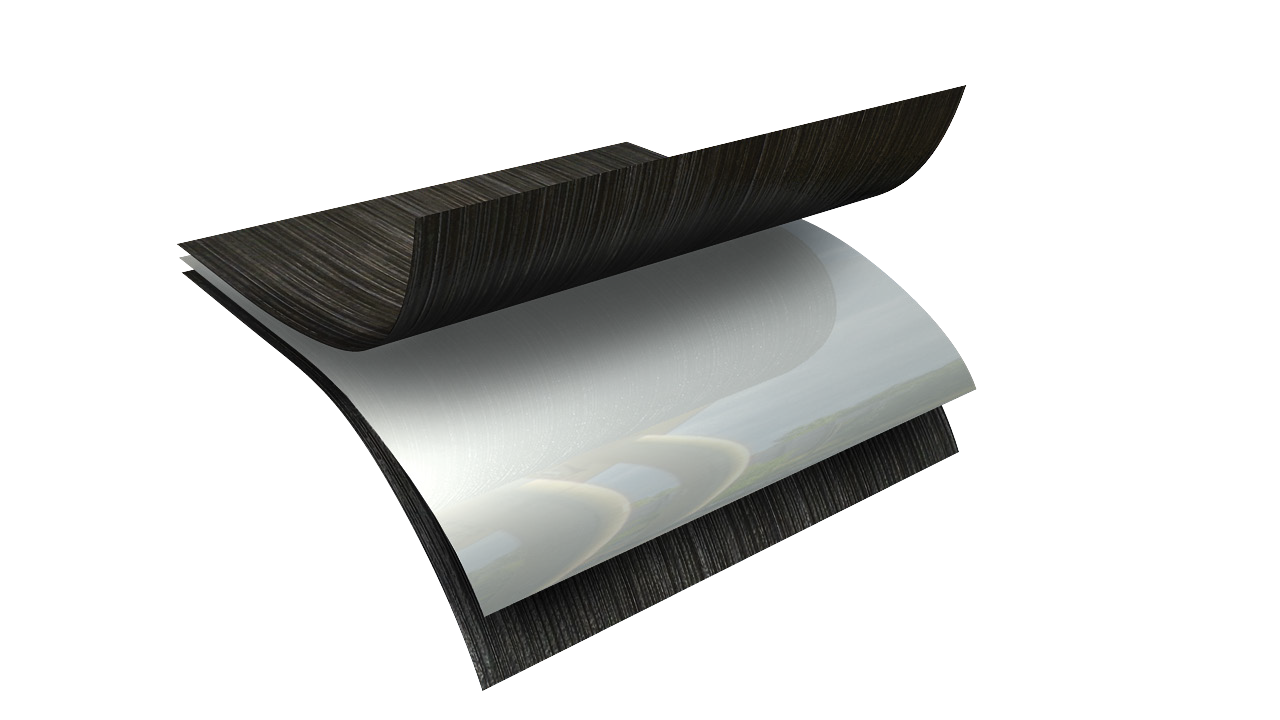 f e a t u r e s   a n d   b e n e f i t  s d e s c r i p t i o n Vaporguard® is a 3-ply laminate with an aluminum core surrounded by two layers of multi-axially oriented, HDPE/LLDPE.It is specifically engineered to provide high strength and durability in a lightweight  material.Multiple polyethylene layers and aluminum layer provide extremely low permeability and resist punctures and tears.UV stabilization protects the material from degradation during extended exposure to sunlight.Cold-crack resistance eliminates failures in extremely cold temperatures.Chemically resistant to withstand exposure without significant deterioration.Aluminum core provides extremely low permeability for minimal moisture transmission.Flexibility and light weight allow for easy handling and quick installation.Custom fabrication is available to meet your exact specifications.Class B, ASTM E-1745-11 Standard Specification for Water Vapor Retarders Used in Contact With Soil or Granular Fill Under Concrete Slabs.OUR CUSTOMERs DON’T JUST cover their business,THEY PROTECT ITMADE INS. A. 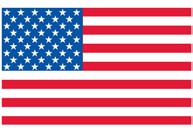 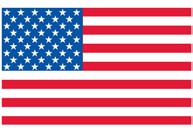 S u g g e s t e d   a p p l i c a t i o n  s Architectural vapor retarder for under slab, walls & ceilings and in roofing systems. Ideal for cold storage and high moisture areas.Floor covers, dust partitions and cleanroom enclosures.Temporary walls, plant dividers, building enclosures and containment tents.Soil covers to control leachate for stockpiles and landfills.Erosion control and slope protection covers.O r d e r i n g   I n f o r m a t i o n AVAILABLE COLORS:BlackSIZES:Custom sizes up to 100’ x 120’ and custom fabrication are available to meet your exact   specifications.USABLE TEMPERATURE RANGE:Minimum: -50°F -45°C Maximum:  170°F	77°Co u t d o o r   e x p o s u r e Under normal continuous exposure the average life expectancy ranges from 18 to 30  months.